OSNOVNA ŠKOLA AUGUSTA HARAMBAŠIĆA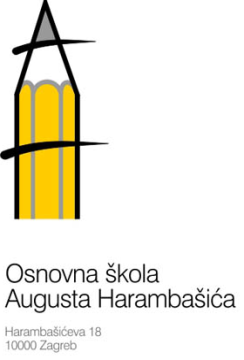 HARAMBAŠIĆEVA 18, 10000 ZAGREBe-mail: os-zagreb-029@os-aharambasica-zg.skole.hrTel. 2312-920 Fax. 2441-535KLASA: 007-02/22-02/02URBROJ: 251-144-21-1                                Zagreb, 16. ožujka 2022.                                      POZIV za 8. sjednicu       Školskog odboraSjednica će se održati u četvrtak 24. ožujka 2022. godine s početkom u 17:00 sati u školi.Za sjednicu se predlaže slijedeći dnevni red:1. Verifikacija zapisnika 7. sjednice Školskog odbora2. Plan realizacije o izvršenju godišnjeg izvještaja za 2021. godinu3. Najam dvorane 4. Pitanja, prijedlozi, obavijesti   				                                            Predsjednik Školskog odbora:         Dejan Jakšić, prof.